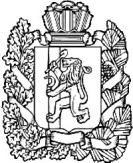 АДМИНИСТРАЦИЯ ПОСЕЛКА НИЖНИЙ ИНГАШНИЖНЕИНГАШСКОГО РАЙОНА КРАСНОЯРСКОГО КРАЯПОСТАНОВЛЕНИЕ17.06.2020                              пгт Нижний Ингаш                                     №70-А «О запрете купания в открытых водоемах на территории Муниципального образования поселок Нижний Ингаш  в период купального сезона 2020 года»	В соответствии с Федеральным законом от 06.10.2003 №131-ФЗ «Об общих принципах организации местного самоуправления в Российской Федерации», Уставом поселка Нижний Ингаш, в связи с отсутствием на территории  Муниципального образования поселок Нижний Ингаш пляжей и других организованных мест массового отдыха на воде, позволяющих обеспечить безопасность граждан на водоемах, в целях охраны жизни и здоровья граждан, ПОСТАНОВЛЯЮ:1. Запретить купание граждан в открытых водоемах, расположенных на территории Муниципального образования поселок Нижний Ингаш в период купального сезона 2020 года.2. Специалистам Администрации поселка Нижний Ингаш, Нижнеингашского района, Красноярского края:- в течении всего купального сезона проводить разъяснительную работу с населением о запрете купания в открытых водоемах на территории поселения и необходимости особого контроля за детьми;- взять на особый контроль семьи, в которых допускается  нахождение детей без присмотра и контроля со стороны взрослых, проводить с такими семьями индивидуальную профилактическую работу, вручить родителям памятки о запрете купания под роспись;- выставить аншлаги у открытых водоемов о запрете купания ; 3. Патрулирование мест отдыха у воды осуществлять на автотранспорте Администрации поселка Нижний Ингаш.4. Настоящее постановление подлежит официальному опубликованию в  официальном периодическом печатном средстве массовой информации «Вестник муниципального образования поселок Нижний Ингаш Нижнеингашского района Красноярского края», печатном средстве массовой информации районной газете «Победа».5. Контроль за исполнением настоящего постановления оставляю за собой.6. Постановление вступает в силу со дня его подписания.Глава поселка Нижний Ингаш                                                             Б.И. Гузей